UCHWAŁA NR LXIX/650/23RADY MIEJSKIEJ W CZEMPINIUz dnia 30 listopada 2023r. w sprawie przystąpienia do zmiany miejscowego planu zagospodarowania przestrzennego dla terenu działek o nr ewid. 320/15, 320/17, 320/34, 320/35, 320/36 obręb Borowo. Na podstawie art. 18 ust. 2 pkt. 5 ustawy o samorządzie gminnym z dnia 8 marca 1990 r. (Dz. U. z 2023 r. poz. 40 z późn. zm.) oraz art. 14 ust. 1, 2 i 4 ustawy z dnia 27 marca 2003 r. o planowaniu i zagospodarowaniu przestrzennym (Dz. U. z 2023 r. poz. 977 z późn. zm.) Rada Miejska w Czempiniu uchwala, co następuje:§ 1.Przystępuje się do zmiany miejscowego planu zagospodarowania przestrzennego 
dla terenu działek o nr ewid.: 320/15, 320/17, 320/34, 320/35, 320/36 obręb Borowo. Obszar opracowania zmiany planu został przedstawiony na mapie stanowiącej załącznik graficzny nr 1 do niniejszej uchwały. § 2.Wykonanie uchwały powierza się Burmistrzowi Gminy Czempiń.§ 3.Uchwała wchodzi w życie z dniem jej podjęcia.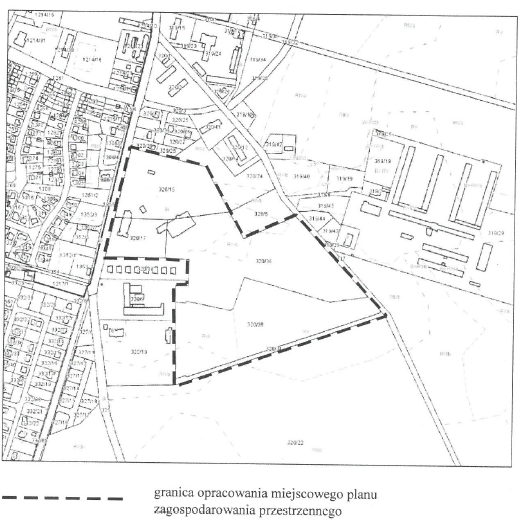                                                  UZASADNIENIE DO UCHWAŁY NR LXIX/650/23RADY MIEJSKIEJ W CZEMPINIUz dnia 30 listopada 2023 r. Niniejszą uchwałą przystępuje się do zmiany miejscowego planu zagospodarowania przestrzennego dla terenu działek o nr ewid. 320/15, 320/17, 320/34, 320/35, 320/36 obręb Borowo. Teren objęty opracowaniem zlokalizowany jest między drogą powiatową nr 3899P, 
a drogą gminną ul. Kasztanową i zajmuje powierzchnię równą 12,9728 ha. W skład działki o nr ewid. 320/34 obręb Borowo wchodzą klasoużytki RIIIb o pow. 134 m2, natomiast w skład działki o nr ewid. 320/36 obręb Borowo wchodzą klasoużytki RIIIa 
o pow. 915 m2. Rada Miejska w Czempiniu dnia 28 września 2022 r. podjęła uchwałę nr LIV/494/22 
w sprawie uchwalenia miejscowego planu zagospodarowania przestrzennego dla terenu działek o nr ewid. 320/15, 320/17, 320/34, 320/35, 320/36 obręb Borowo. Podjęcie niniejszej uchwały umożliwi zmianę przeznaczenia dla poszczególnych działek objętych uchwałą, a także ustali zasady zabudowy i zagospodarowania 
dla projektowanych przedsięwzięć na przedmiotowym terenie. Z mocy ustawy o planowaniu i zagospodarowaniu przestrzennym do wyłącznej kompetencji Rady Miejskiej w Czempiniu należy ustalenie zasad przeznaczenia i zasad zagospodarowania terenu i stanowienia przepisów gminnych w zakresie zagospodarowania przestrzennego. Wobec powyższego podjęcie przedmiotowej uchwały jest uzasadnione. 